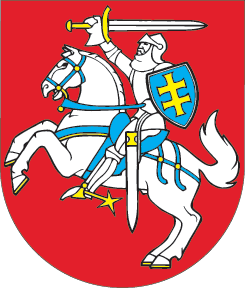 LIETUVOS RESPUBLIKOSVYRIAUSYBĖS ĮSTATYMO NR. I-464 6, 13, 18, 22, 24, 26, 291, 30, 311, 38, 45 IR 46 STRAIPSNIŲ PAKEITIMO ĮSTATYMO NR. XIII-1371 9 IR 13 STRAIPSNIŲ PAKEITIMO IR ĮSTATYMO PAPILDYMO 81 STRAIPSNIUĮSTATYMAS2018 m. gruodžio 20 d. Nr. XIII-1804Vilnius1 straipsnis. Įstatymo papildymas 81 straipsniuPapildyti Įstatymą 81 straipsniu:„81 straipsnis. 31 straipsnio pakeitimasPakeisti 31 straipsnio 1 dalį ir ją išdėstyti taip:„1. Ministro politinio (asmeninio) pasitikėjimo valstybės tarnautojai – viceministrai, ministerijos kancleris, ministro patarėjas (patarėjai), ministro atstovas spaudai ir kiti ministro politinio (asmeninio) pasitikėjimo valstybės tarnautojai – padeda ministrui suformuoti politines nuostatas ir prioritetus, priimti sprendimus ir juos įgyvendinti.“2 straipsnis. 9 straipsnyje išdėstyto Lietuvos Respublikos Vyriausybės įstatymo 311 straipsnio pakeitimasPakeisti 9 straipsnyje išdėstyto Lietuvos Respublikos Vyriausybės įstatymo 311 straipsnio 1 dalį ir ją išdėstyti taip:„1. Ministerijos kancleris yra politinio (asmeninio) pasitikėjimo valstybės tarnautojas, ministerijos administracijos vadovas, kurį priima į pareigas ir atleidžia iš jų ministras. Užsienio reikalų ministerijos kancleris gali būti ir diplomatas.“ 3 straipsnis. 13 straipsnio pakeitimasPakeisti 13 straipsnio 3 dalį ir ją išdėstyti taip: „3. Ministerijos kancleris, iki šio įstatymo įsigaliojimo neterminuotai priimtas į pareigas ir šio įstatymo įsigaliojimo dieną ėjęs ministerijos kanclerio pareigas, atleidžiamas įstatymų nustatyta tvarka.“Skelbiu šį Lietuvos Respublikos Seimo priimtą įstatymą.Respublikos Prezidentė	Dalia Grybauskaitė